МІНІСТЕРСТВО ОСВІТИ І НАУКИ УКРАЇНИОДЕСЬКИЙ НАЦІОНАЛЬНИЙ УНІВЕРСИТЕТ імені І. І. МЕЧНИКОВААНОТАЦІЯ КУРСУМетою викладання навчальної дисципліни «Професійні навички філолога, перекладача у медіаторському процесі» є формування теоретичних знань, практичних умінь та професійних навичок філолога, перекладача у медіаторському процесі, культури спілкування та розвиток навичок, необхідних для вирішення різного роду конфліктів. Основними завданнями вивчення дисципліни «Професійні навички філолога, перекладача у медіаторському процесі» є такі: сформувати основні теоретичні знання про правила, принципи, шляхи вирішення конфліктів у перекладацькій діяльності та освітньому середовищі філолога, навчити студентів налагоджувати процес комунікації між сторонами, будувати довіру, створювати безпечну та креативну атмосферу в перекладацькій діяльності та професійній сфері філолога.Очікувані результати навчання. У результаті вивчення навчальної дисципліни здобувач вищої освіти повинензнати: одиниці перекладу; способи уникнення конфліктних ситуацій між двома сторонами; поняття, що характеризують спілкування, такт, професійну етику та перекладацьку техніку; типи, структуру та динаміку конфліктів у професії перекладача та сфері діяльності філолога, а також шляхи їхнього розв’язання; способи ефективної взаємодії у розв’язанні професійних проблем; вміти: налагодити процес комунікації між сторонами; застосовувати та вдосконалювати комунікативні навички роботи з аудиторією; використовувати найбільш доцільні засоби невербального спілкування та різноманітні методи і прийоми словесного впливу; аналізувати конфлікти та вибирати ефективні шляхи їхнього розв’язання; вдосконалювати майстерність публічного перекладу, в тому числі з використанням інформаційних і комунікаційних технологій; враховувати специфіку аудиторії, володіти психотехнічними засобами, вміти творчо їх використовувати; використовувати прийоми емоційно-вольового впливу, психологічної підтримки, асертивні техніки спілкування; використовувати різні техніки перекладу для вирішення різних ситуацій.Зміст навчальної дисципліниЗмістовий модуль 1. Роль медіатора та учасників у процесі медіації.Тема 1. Процедура медіації та роль медіатора. Якості, якими має бути наділений медіатор. Виділення основних функцій медіатора. Основні знання та вміння, якими повинен володіти медіатор в сучасному суспільстві.Тема 2. Вимоги проведення медіаторського процесу. Принцип самовизначення, на який спирається процес медіації. Критерії, що визначають успішність медіаторського процесу. Психологічний профіль медіатора як один із шляхів підвищення ефективності медіаційного процесу.Тема 3. Тенденція розвитку медіації у світі. Сфери застосування медіації на прикладі Німеччини. Нейтральність та незалежність медіатора як запорука успішної медіації. Вміння аналізувати конфліктні ситуації за допомогою різних методик.Змістовий модуль 2. Професійна майстерність філолога, перекладача у вирішенні конфліктних ситуацій.Тема 4. Одиниці перекладу та типи перекладу. Конфлікти в професії філолога та перекладача. Типи, структура та динаміка конфліктів. Вирішення конфліктів та стратегії поведінки в конфліктних ситуаціях при перекладі.Тема 5. Педагогічний такт, етика медіатора та особливості його поведінки у професійних взаєминах. Типові помилки етико-перекладацької та етико-педагогічної діяльності. Роль асертивних технік спілкування в професії перекладача та філолога.Тема 6. Формування якостей медіатора. Майстерність публічного перекладу як вдалий вихід із конфліктних ситуацій. Засоби вербального та невербального спілкування філолога як медіатора. Методи навчанняСловесні: розповідь, пояснення, бесіда;наочні: ілюстрація (у тому числі мультимедійні презентації);практичні: підготовка і виступи з доповідями, обговорення доповідей, есе, завдань на переклад.Рекомендована літератураОсновна1. Комплект освітніх програм «Вирішення конфліктів новим шляхом. Базові навички медіації» / В. Л. Андрєєнкова, К. Б. Левченко, Н. В. Лунченко, М. М. Матвійчук. Київ : ТОВ Агенство «Україна», 2018. 144 с.2. Леко Б., Чуйко Г. Медіація : підручник. Чернівці : Книги– ХХІ, 2014. 520 с.3. В. Каневська, К. Наровська. Практичне застосування медіації : практично-методичний посібник викладача Київ, 2016. URL : http://www.fair.org.ua/content/library_doc/Curriculum_Mediation_print.pdf4. Contemporary Issues in Philology. Innovative Methods of Teaching Foreign Languages : monograph : in 2 vol. / edit. O. L. Ilienko ; O. M. Beketov/ National University of Urban Economy in Kharkiv, Tesol-Ukraine. Kharkiv : O. M. Beketov NUUE, 2021.  In partnership with University of Texas at San Antonio, Texas, USA. ISBN 978-966-695-552-7Volume 2.  2021. S. 390. ISBN 978-966-695-554-1.5. Inghilleri, M.  (2012). Interpreting  justice:  Ethics, politics  and language. New York,  NY: Routledge. 170 p. 6. Ruiz  Rosendo,  L.  &  Persaud,  C.  (2016).  Interpreting  in  conflict  zones  throughout  history. Linguistica Antverpiensia, New Series: Themes in Translation Studies, 15. S. 1–35.Додаткова1. Вступ до альтернативного вирішення спорів : навч. посіб. Г. В. Анікіна,                            Ю. В. Білоусов, Н. Л. Бондаренко-Зелінська [та ін.] / ред. У. Хелльманн,                                   Н. Л. Бондаренко-Зелінська. Хмельницький : Хмельницький університет управління таправа, 2017. 234 с.2. Катаєва Е. Національні особливості медіації в Україні: досвід та перспективи. Слово Національної школи суддів України. Київ : Національна школа суддів України, 2013.        № 3. С. 156–161.3. Леко Б. А. Медіація : підручник. Чернівці : Книги – ХХІ, 2011. 518 c.4. Марчук Л.М. Асертивність як комплексна інтегральна характеристика особистості. Вісник Національної академії Державної прикордонної служби України, 2012. Вип. 5. URL : http://nbuv.gov.ua/UJRN/Vnadps_2012_5_435. Mairs, R.. Translator, traditor : The interpreter  as traitor in classical tradition. Greece & Rome, 2011. 58, 64–81. doi:10.1017/S0017383510000537.Електронні інформаційні ресурси1. Про медіацію: проект Закону України № 2480-1 від 9.04.2015 [внесений на розгляд Верховної Ради України народними депутатами С. В. Ківаловим, В. Й. Развадовським] URL : http://w1.c1.rada.gov.ua/pls/zweb2/webproc4_1?pf3511=47710 .2. Field R. Confidentiality: An Ethical Dilemma for Marketing Mediation? /Field R., Wood N.URL:https://www.google.ru/url?sa=t&rct=j&q=&esrc=s&source=web&cd=1&ved=0ahUKEwjs4qTo8PLAhVl4XIKHdHHDHAQFggbMAA&url=https%3A%2F%2Flr.law.qut.edu.au%2Farticle%2Fdownload%2F210%2F204&usg=AFQjCNFrLYSndvW62MGkQ2gXrCu6lObKoQ&cad=rjt .3. Mediationsgesetz vom 21. Juli 2012 (BGBl. I S. 1577. URL: http://www.gesetze-im-internet.de/bundesrecht/mediationsg/gesamt.pdf ОцінюванняПоточний  контроль: оцінювання доповідей, оцінювання есе, оцінювання завдань на переклад, усне опитування на практичних заняттях. Наприкінці семестру проводиться підсумковий контроль (залік). У ході поточного контролю студент може отримати максимальну оцінку (100 балів) за кожну тему змістового модуля. Загальна оцінка з навчальної дисципліни – це є середнє арифметичне суми балів за поточний контроль. Студент отримує підсумкову оцінку, якщо за результатами поточного контролю він набрав за кожну тему 60 та більше балів.Якщо за результатами поточного контролю студент набрав менше 60 балів, або якщо він набрав 60 і більше балів, проте хоче покращити свій підсумковий результат, він повинен виконати залікове завдання (див. Перелік питань для поточного контролю) і з урахуванням його результатів отримати відповідну кількість залікових балів із дисципліни.ПОЛІТИКА КУРСУ(«правила гри»)Відвідування занять. Регуляція пропусків	Відвідування занять є обов’язковим. В окремих випадках навчання може відбуватись он-лайн з використанням дистанційних технологій. Відпрацювання пропущених занять має бути регулярним за домовленістю з викладачем у години консультацій. Порядок та умови навчання регламентуються «Положенням про організацію освітнього процесу в ОНУ імені І.І. Мечникова» (poloz-org-osvit-process_2022.pdf).Дедлайни та перескладання	Слід дотримуватися запропонованих у розкладі термінів складання сесії; перескладання відбувається відповідно до «Положення про організацію і проведення контролю результатів навчання здобувачів вищої освіти ОНУ імені І.І. Мечникова (2020 р.) (http://onu.edu.ua/pub/bank/userfiles/files /documents/polozennya/poloz-org-kontrol_2022.pdf)Комунікація	Всі робочі оголошення надсилаються на чат академгрупи у Viber. Студенти мають регулярно перевіряти повідомлення і вчасно на них реагувати.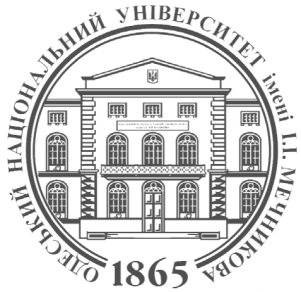 ФАКУЛЬТЕТ РОМАНО-ГЕРМАНСЬКОЇ ФІЛОЛОГІЇКАФЕДРА НІМЕЦЬКОЇ ФІЛОЛОГІЇСилабус навчальної дисципліниПРОФЕСІЙНІ НАВИЧКИ ФІЛОЛОГА, ПЕРЕКЛАДАЧА У МЕДІАТОРСЬКОМУ ПРОЦЕСІ Рівень вищої освіти:другий (магістерський)Галузь знань:03    Гуманітарні наукиСпеціальність:035 Філологія Спеціалізації:035.043 Германські мови та літератури (переклад включно), перша – німецька 035.041 Германські мови та літератури (переклад включно), перша – англійська 035.051 Романські мови та літератури (переклад включно), перша – іспанська035.055 Романські мови та літератури (переклад включно), перша – французькаОсвітньо-професійні програми:«Германські мови та літератури (переклад включно), перша – німецька»Германські мови та літератури (переклад включно), перша – англійськаРоманські мови та літератури (переклад включно), перша – іспанськаРоманські мови та літератури (переклад включно), перша – французькаСеместр, рік навчання:2 семестр 1 рікСтатус дисципліниВибірковаОбсяг:3 кредити ЄКТС, 90 годин, з них: практичні заняття – 30 годин, самостійна робота – 60 годин Мова викладання:Німецька, українськаДень, час, місце:Відповідно до  розкладуВикладачі:Наталя Юріївна ГОЛУБЕНКО, доктор педагогічних наук, професор, завідувач кафедри німецької філологіїКонтактна інформація: n.golubenko@onu.edu.ua Робоче місце:Французький бульвар, 24/26, кафедра німецької філології (ауд. 154)Консультації:Онлайн-консультації:  за графіком онлайн Zoom 
https://us04web.zoom.us/j/8230077092?pwd=RXBUWURoY1dFUVZIditIVjRpdnBRdz09 Поточний контрольПоточний контрольПоточний контрольПоточний контрольПоточний контрольПоточний контрольЗагальна оцінкаЗмістовий модуль 1Змістовий модуль 1Змістовий модуль 1Змістовий модуль 2Змістовий модуль 2Змістовий модуль 2100Т1Т2Т3Т4Т5Т6100100100100100100100100